The preceding menus are just samples to help make your decisions easier.  All items can also be purchased individually with the costs listed below:Ham - $35.75 (1/2 Slices)Per 100 peopleMeat Loaf - $28.0012 slices cut in halfBaked Chicken Breasts - $1.25 eachLegs and thighs - $.50 eachPasta – Roaster FullMeat - $45.00Meatless - $40.0075-100 PeopleParsley Potatoes - $35.0075-100 PeopleScalloped Potatoes - $35.0075-100 PeopleMeat & Cheese Tray - $48.0025-30 PeopleVeggie Trays - $45.0025 PeoplePepperoni RollsMini - $.50 eachMedium - $1.00 eachLarge - $2.00Mini Sandwiches - $.50 EachHam SaladChicken SaladTuna Salad Homemade Rolls - $3.25 DozenFuneral Committee:Chair – Kellie DouglasCell – 724-516-8368Home – 724-537-7028Ginger Warren – 724-593-7524Sheila Thompson – 724-537-8010Janet Mills – 724-537-3083The bill for your luncheon will be given to you the day of the event by Staci’s Catering.  Please plan to make payment in full to Staci’s Catering at the end of the luncheon.Updated 4/2017Prince of PeaceLutheran ChurchFuneral Luncheons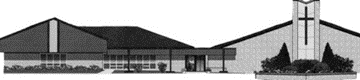 Catering for Prince of Peace Funeral Luncheons is done by:Staci’s Catering148 Ritenour LaneLatrobe PA  15650724-689-7130To Place your order please call:Cathie Schall –Cell -724-309-6011      Home – 724-539-7164Sample Funeral Luncheon #1Choice of:HamOr Baked ChickenParsleyOrScalloped PotatoesRollsChurch will provide free of charge:Hot Vegetables (Choice of 2):Green Beans, Corn, Green Bean Casserole, or Broccoli w/ cheeseTossed Salad and DressingCakeBeveragesHot Tea, Coffee, Iced Tea & WaterApproximate Cost for 75-100 people$150.00Sample Funeral Luncheon #2Choice of:MeatloafOrBaked ChickenPasta with MeatOr Pasta without MeatRollsChurch will provide free of charge:Hot Vegetables (Choice of 2):Green Beans, Corn, Green Bean Casserole, or Broccoli w/ cheeseTossed Salad and DressingCakeBeveragesHot Tea, Coffee, Iced Tea & WaterApproximate Cost for 75-100 peopleMeatloaf Choice - $200.00Baked Chicken Choice - $150.00Sample Funeral Luncheon #3Choice of:Meat & Cheese TrayOrMini SandwichesPepperoni Rolls (Med)Rolls (with meat tray)Veggie TraysChurch will provide free of charge:Cold SaladsAll needed CondimentsCakeBeveragesHot Tea, Coffee, Iced Tea & WaterApproximate Cost for 75-100 peopleMeat & Cheese Tray Choice -$450.00Mini Sandwich Choice - $350.00